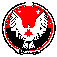     СОВЕТ  ДЕПУТАТОВ МУНИЦИПАЛЬНОГО ОБРАЗОВАНИЯ «БОЛЬШЕОЛЫПСКОЕ»«БАДЗЫМ ОЛЫП» МУНИЦИПАЛ КЫЛДЭТЫСЬ  ДЕПУТАТЪЁСЛЭН КЕНЕШСЫ  Р Е Ш Е Н И ЕСОВЕТА ДЕПУТАТОВ МУНИЦИПАЛЬНОГО ОБРАЗОВАНИЯ «БОЛЬШЕОЛЫПСКОЕ»Об утверждении Прогноза социально-экономического развития муниципального образования «Большеолыпское» на 2016-2018 годы  Заслушав информацию Главы «О прогнозе социально-экономического развития муниципального образования «Большеолыпское» на 2016-2018 годы»,  руководствуясь Уставом муниципального образования «Большеолыпское», Совет депутатов  РЕШАЕТ:1. Утвердить Прогноз социально-экономического  развития муниципального образования «Большеолыпское»  на 2016-2018 годы (прилагается). Глава муниципального образования «Большеолыпское»                                О.М. Вахрушевад. Большой Олып17  декабря 2015 года  № 155